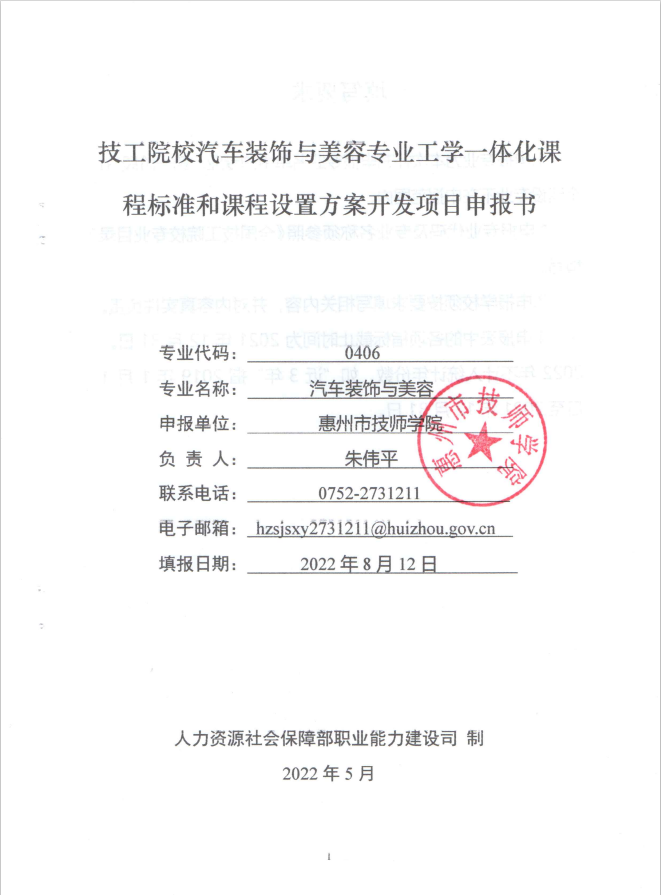 填写要求1.申报专业为本次补充申报专业名单中的专业。第一阶段31个建设专业不在申报范围内。2.申报专业代码及专业名称须参照《全国技工院校专业目录》填写。3.申报学校须按要求填写相关内容，并对内容真实性负责。4.申报表中的各项指标截止时间为2021年12月31日。2022年不计入统计年份数，如“近3年”指2019年1月1日至2021年12月31日。一、学校基本情况二、专业基本情况三、专业课改经历四、本校开发团队情况（一）开发团队牵头人信息（二）开发团队核心成员信息（三） 技术指导专家团队信息五、项目开发保障措施（一）组织保障（二）校企合作企业保障（三）课程改革专家团队保障六、佐证材料网址佐证材料主要包括：工学一体化课程资源建设、学业评价的列表、样例（培养方案、课程标准、工作页、评价方案等）；开发团队成员的学历、技能等级、职称、主要业绩证明文件，企业兼职教师聘书等；校企合作企业协议；课程改革专家聘书等。http://www.hzti.net/gxyth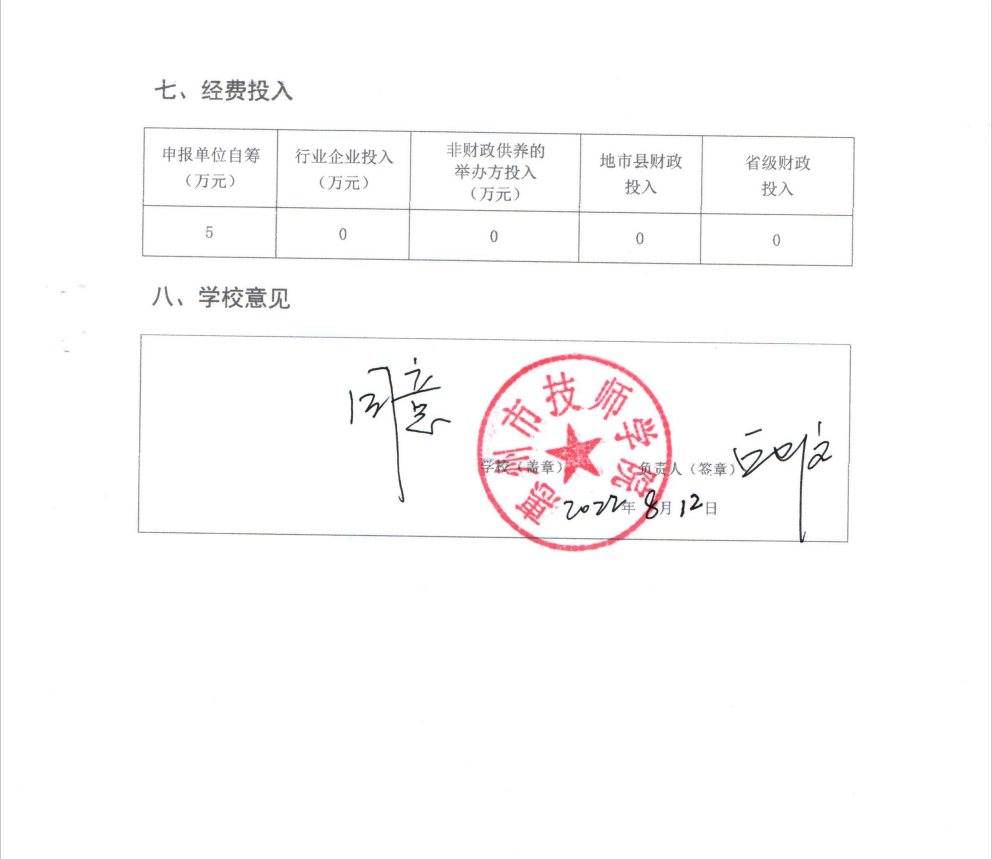 1-1学校信息学校名称惠州市技师学院惠州市技师学院惠州市技师学院所在地区广东省惠州市广东省惠州市1-1学校信息学校层次技师学院  □高级技工学校  □技工学校技师学院  □高级技工学校  □技工学校技师学院  □高级技工学校  □技工学校院校性质公办公办1-1学校信息举办单位类型省级政府/地市级政府/行业/企业/其他省级政府/地市级政府/行业/企业/其他省级政府/地市级政府/行业/企业/其他学校网址http://www.hzti.net/http://www.hzti.net/1-1学校信息通讯地址广东省惠州市江北西区31号广东省惠州市江北西区31号广东省惠州市江北西区31号邮　  编5160035160031-1学校信息法人代表信息姓    名朱伟平朱伟平职    务院长院长1-1学校信息法人代表信息办公电话0752-27312330752-2731233传    真0752-27312120752-27312121-1学校信息法人代表信息手    机1390262330913902623309电子信箱hzzwp65@126.comhzzwp65@126.com1-1学校信息联系人信  息姓    名丘建雄丘建雄职    务副院长副院长1-1学校信息联系人信  息办公电话0752-27312630752-2731263传    真0752-27312120752-27312121-1学校信息联系人信  息手    机1369281852213692818522电子信箱511942008@qq.com511942008@qq.com1-2课改经历开展一体化课程改革试点专业数量开展一体化课程改革试点专业数量开展一体化课程改革试点专业数量8其中: 参加部级试点专业数量其中: 参加部级试点专业数量11-2课改经历其中: 参加省市级试点专业数量其中: 参加省市级试点专业数量其中: 参加省市级试点专业数量0其中: 参加校级试点专业数量其中: 参加校级试点专业数量71-2课改经历参加部级一体化教师培训人数参加部级一体化教师培训人数参加部级一体化教师培训人数270参加省市级一体化教师培训人数参加省市级一体化教师培训人数1911-2课改经历经认定的一体化教师数量经认定的一体化教师数量经认定的一体化教师数量242其中:省市级认定一体化教师人数其中:省市级认定一体化教师人数2421-2课改经历牵头或参与国标、课规开发专业数量牵头或参与国标、课规开发专业数量牵头或参与国标、课规开发专业数量专业名称汽车装饰与美容专业代码0406面向职业岗位（群）汽车装饰与美容等相关行业企业，主要岗位为汽车装饰与美容装潢、汽车喷漆、汽车钣金、汽车改装。汽车装饰与美容等相关行业企业，主要岗位为汽车装饰与美容装潢、汽车喷漆、汽车钣金、汽车改装。汽车装饰与美容等相关行业企业，主要岗位为汽车装饰与美容装潢、汽车喷漆、汽车钣金、汽车改装。主要面向产业朝阳产业开设年限（年）7学制在校生人数180高级工及以上层次学生占比（%）100%专任教师人数9专业师生比（1︰x）1：20近3年招生人数180近3年企业新型学徒制培养人数180工学一体化模式人才培育本专业开展校本一体化课程改革年限（年）7工学一体化模式人才培育近3年开展一体化教学的中级工班级数（个）2工学一体化模式人才培育近3年开展一体化教学的高级工班级数（个）2工学一体化模式人才培育近3年开展一体化教学的技师（含预备技师）班级数（个）0工学一体化课程资源建设校本开发一体化人才培养方案数量（个）1工学一体化课程资源建设校本开发一体化课程数量（门）5工学一体化课程资源建设校本开发的工作页数量（个）5工学一体化课程资源建设校本开发配套一体化课程的数字化资源总量（T）0.5工学一体化课程资源建设配套一体化课程学习的微课数量（个）5工学一体化课程资源建设参选为省市及以上共建共享在线课程的一体化课程门数（个）1工学一体化课程资源建设评选为省市及以上精品课程的一体化课程数量（个）0工学一体化学业评价校本开发综合职业能力评价方案数量（个）1工学一体化学业评价近3年参与综合职业能力终结性评价学生数量（人）180工学一体化教学场地建设配套一体化课程教学的实训室数量（个）1工学一体化教学场地建设配套一体化课程教学的工作站数量（个）1工学一体化教学场地建设配套一体化课程教学的实训设备总价值（万元）200校企合作近3年校企合作开展工学一体化人才培养的企业数量（个）4校企合作本专业工学一体化校外实训基地数量（个）1校企合作近3年校企合作订单班数量3校企合作近3年校企合作订单培养人数180姓    名张国川性    别男出生年月1984.10年    龄37学    位专业技术职务讲师行政职务教研室主任手    机13480529049职业技能证书高级技师主要业绩市局级先进个人、市级优秀指导教师、优秀教师、先进个人、优秀班主任、优秀中国共产党员。国家专利1项，主编教材3本，发表论文多篇。1.荣获2016年全国教师能力大赛钣金赛项三等奖、指导叶日耀同学获得2016年汽车车身修复与整形技术大赛全国三等奖；2.2018年担任中国技能大赛第45届世界技能大赛广东选拔赛车身修理项目裁判，指导苏锦荣同学荣获2018年中国技能大赛第45届世界技能大赛广东选拔赛车身修理项目三等奖；3.2019年担任惠州市中等职业院校技能竞赛评委工作，主持学院科技技能节汽车车身修复项目比赛，并荣获学院技能节优秀指导老师称号；4.2020年担任广东省第一届职业能力大赛——第46届世界技能大赛车身修理项目广东省选拔赛裁判，指导朱振东同学荣获广东省第一届职业能力大赛——第46届世界技能大赛车身修理项目广东省选拔赛第九名成绩；5.2021年担任广东省第二届职业技能大赛车身修理项目裁判员，指导庄洪威老师荣获2021年广东省第二届职业技能大赛车身修理项目优胜奖（第五名）（省级一类）；6.2021年受聘为惠州市技能人才培养评价专家。市局级先进个人、市级优秀指导教师、优秀教师、先进个人、优秀班主任、优秀中国共产党员。国家专利1项，主编教材3本，发表论文多篇。1.荣获2016年全国教师能力大赛钣金赛项三等奖、指导叶日耀同学获得2016年汽车车身修复与整形技术大赛全国三等奖；2.2018年担任中国技能大赛第45届世界技能大赛广东选拔赛车身修理项目裁判，指导苏锦荣同学荣获2018年中国技能大赛第45届世界技能大赛广东选拔赛车身修理项目三等奖；3.2019年担任惠州市中等职业院校技能竞赛评委工作，主持学院科技技能节汽车车身修复项目比赛，并荣获学院技能节优秀指导老师称号；4.2020年担任广东省第一届职业能力大赛——第46届世界技能大赛车身修理项目广东省选拔赛裁判，指导朱振东同学荣获广东省第一届职业能力大赛——第46届世界技能大赛车身修理项目广东省选拔赛第九名成绩；5.2021年担任广东省第二届职业技能大赛车身修理项目裁判员，指导庄洪威老师荣获2021年广东省第二届职业技能大赛车身修理项目优胜奖（第五名）（省级一类）；6.2021年受聘为惠州市技能人才培养评价专家。市局级先进个人、市级优秀指导教师、优秀教师、先进个人、优秀班主任、优秀中国共产党员。国家专利1项，主编教材3本，发表论文多篇。1.荣获2016年全国教师能力大赛钣金赛项三等奖、指导叶日耀同学获得2016年汽车车身修复与整形技术大赛全国三等奖；2.2018年担任中国技能大赛第45届世界技能大赛广东选拔赛车身修理项目裁判，指导苏锦荣同学荣获2018年中国技能大赛第45届世界技能大赛广东选拔赛车身修理项目三等奖；3.2019年担任惠州市中等职业院校技能竞赛评委工作，主持学院科技技能节汽车车身修复项目比赛，并荣获学院技能节优秀指导老师称号；4.2020年担任广东省第一届职业能力大赛——第46届世界技能大赛车身修理项目广东省选拔赛裁判，指导朱振东同学荣获广东省第一届职业能力大赛——第46届世界技能大赛车身修理项目广东省选拔赛第九名成绩；5.2021年担任广东省第二届职业技能大赛车身修理项目裁判员，指导庄洪威老师荣获2021年广东省第二届职业技能大赛车身修理项目优胜奖（第五名）（省级一类）；6.2021年受聘为惠州市技能人才培养评价专家。市局级先进个人、市级优秀指导教师、优秀教师、先进个人、优秀班主任、优秀中国共产党员。国家专利1项，主编教材3本，发表论文多篇。1.荣获2016年全国教师能力大赛钣金赛项三等奖、指导叶日耀同学获得2016年汽车车身修复与整形技术大赛全国三等奖；2.2018年担任中国技能大赛第45届世界技能大赛广东选拔赛车身修理项目裁判，指导苏锦荣同学荣获2018年中国技能大赛第45届世界技能大赛广东选拔赛车身修理项目三等奖；3.2019年担任惠州市中等职业院校技能竞赛评委工作，主持学院科技技能节汽车车身修复项目比赛，并荣获学院技能节优秀指导老师称号；4.2020年担任广东省第一届职业能力大赛——第46届世界技能大赛车身修理项目广东省选拔赛裁判，指导朱振东同学荣获广东省第一届职业能力大赛——第46届世界技能大赛车身修理项目广东省选拔赛第九名成绩；5.2021年担任广东省第二届职业技能大赛车身修理项目裁判员，指导庄洪威老师荣获2021年广东省第二届职业技能大赛车身修理项目优胜奖（第五名）（省级一类）；6.2021年受聘为惠州市技能人才培养评价专家。市局级先进个人、市级优秀指导教师、优秀教师、先进个人、优秀班主任、优秀中国共产党员。国家专利1项，主编教材3本，发表论文多篇。1.荣获2016年全国教师能力大赛钣金赛项三等奖、指导叶日耀同学获得2016年汽车车身修复与整形技术大赛全国三等奖；2.2018年担任中国技能大赛第45届世界技能大赛广东选拔赛车身修理项目裁判，指导苏锦荣同学荣获2018年中国技能大赛第45届世界技能大赛广东选拔赛车身修理项目三等奖；3.2019年担任惠州市中等职业院校技能竞赛评委工作，主持学院科技技能节汽车车身修复项目比赛，并荣获学院技能节优秀指导老师称号；4.2020年担任广东省第一届职业能力大赛——第46届世界技能大赛车身修理项目广东省选拔赛裁判，指导朱振东同学荣获广东省第一届职业能力大赛——第46届世界技能大赛车身修理项目广东省选拔赛第九名成绩；5.2021年担任广东省第二届职业技能大赛车身修理项目裁判员，指导庄洪威老师荣获2021年广东省第二届职业技能大赛车身修理项目优胜奖（第五名）（省级一类）；6.2021年受聘为惠州市技能人才培养评价专家。序号姓名职称/职业技能证书教龄学历/学位承担的课程开发和教学任务1江俊豪讲师5博士研究生课程开发和教学骨干2梁用浩高级讲师14本科课程开发和教学骨干3庄洪威讲师12本科课程开发和教学骨干4舒长献讲师10本科课程开发和教学骨干5吴君青讲师8研究生课程开发和教学骨干序号姓名职称/职业技能证书年龄学历/学位课程开发和教学中的作用1张锐忠高级讲师54本科/学士课程改革专家2许志坚高级讲师48本科/硕士课程改革专家3魏立斌高级讲师38本科/硕士课程改革专家4谢家胜高级技师41本科/学士企业技术专家5魏剑辉高级技师30本科/学士企业技术专家一是成立项目建设领导小组。成立由院长任组长、分管副院长任副组长、有关职能部门负责人为成员的项目建设领导小组，领导小组下设办公室和若干工作小组，具体负责建设项目的实施和日常管理。二是实行建设目标责任制。项目建设实行项目单位建设目标责任制，项目建设责任部门和各专项建设工作组须按建设实施方案规定的建设目标和建设内容，全面制定项目实施计划，签订建设任务目标责任书，负责项目实施，并配合有关部门做好项目监控、项目审计、项目验收等工作。三是强化项目建设过程监控。建设项目管理实行不定期检查、阶段性考核、年终验收和项目终期验收评估制度。加强对项目建设过程的质量监控，建立项目监控机制和信息通报制度、项目建设工作例会机制，及时研究解决项目建设工作中遇到的困难和问题，实现对项目建设全过程的动态管理。四是优先经费保障。坚持“勤俭节约、量入为出、保证重点、统筹安排”的原则，从严控制费用支出，保证资金的合理使用，把最好的资源用到优质技工院校项目建设上，保证各项工作的开展。制定《惠州市技师学院优质技工院校建设项目资金管理办法》，确保项目经费专款专用。加强预算管理，建立公开、透明的财务制度，建立资金使用监控机制，规范项目资金财务管理，严格执行各项资金使用并加强审计监督，保证项目资金按规定、按计划使用，提高资金使用效率。五是建立完善考核和奖惩激励机制。建立建设项目绩效考核与奖惩制度，实行全程监控与绩效考核制度，对项目建设整体运行状况和建设成效进行评估、考核。对于整体效绩考核成绩突出、效益显著、在项目建设中做出重大贡献的部门和个人，学院将予以表彰和奖励。对于实施不力，影响项目建设，学院将按有关规定追究项目负责人的责任。序号企业名称企业性质行业代表性及校企合作基础说明该企业在项目开发中的作用1惠州市德赛电池有限公司民营电池制造行业企业，签订校企双制合同提供代表性工作任务和工学一体化实训场所2远牧（深圳）控股集团有限公司民营无人机、无人驾驶制造企业，签订校企双制合同提供代表性工作任务和工学一体化实训场所3惠州中升雷克萨斯汽车服务有限公司民营汽车维修企业，签订校企双制合同提供代表性工作任务和工学一体化实训场所4广东合赢教育科技股份有限公司民营汽车教学资源与装备企业，签订校企双制合同提供代表性工作任务和工学一体化实训场所序号姓名职称/技能等级一体化课程改革经历该专家在项目开发中的作用1丘建雄正高级讲师指导工业设计一体化课程改革指导工学一体化课程标准开发2谢浪清高级讲师指导电气自动化等专业一体化课程改革指导工学一体化课程设置3魏立斌高级讲师人工智能技术应用专业一体化课程建设指导工学一体化课程标准开发4梁永浩高级讲师指导新能源汽车检测与维修专业一体化课程改革指导工学一体化课程设置